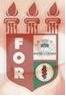 PLANILHA PARA CADASTROS DE LIVROS  BIBLIOTECA MARIA APARECIDA POURCHET CAMPOS        Classificação:   616-089.23                                      Código:	3199	  Cutter:     A862m                                                   Data: Turma 2008Autor(s): Ataide , Vanuza Arruda Cunha deTitulo: A reabsorção radicular como conseqüência do tratamento ortodôntico: prevalência e atitudes para uma conduta preventiva Orientador(a): Profª. Sandra Maria Alves SayãoCoorientador(a): Edição:  1ª        Editora  Ed. Do Autor     Local:  Recife    Ano:  2008  Páginas:  50Notas:  TCC – 1ª Turma graduação - 2008